C/SFC Rin Sherman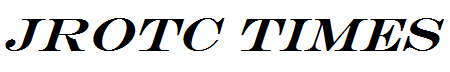 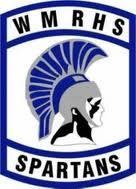 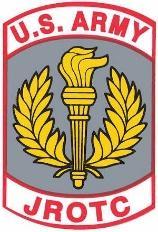 RECENT EVENTSGoodbye Seniors, Hello New Chain of Command!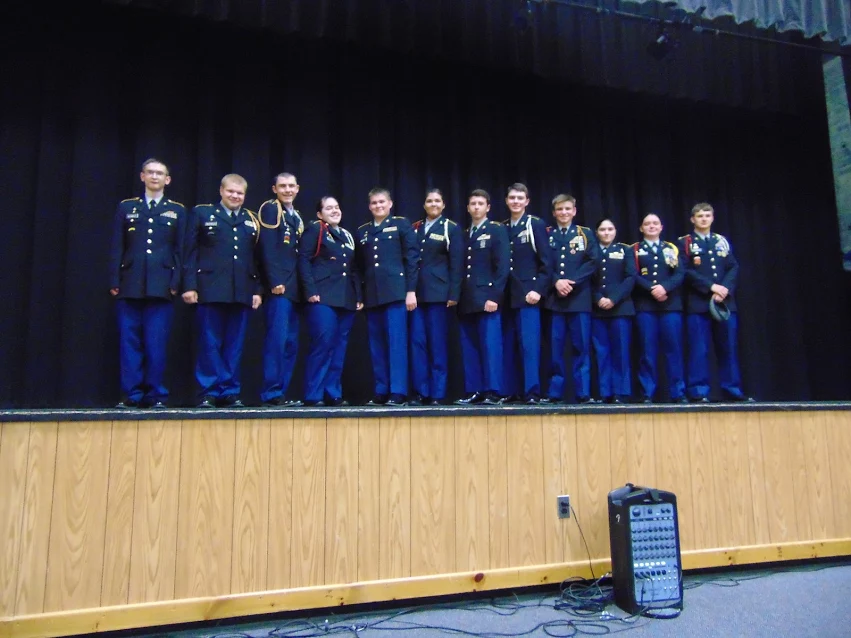 Adopt A Highway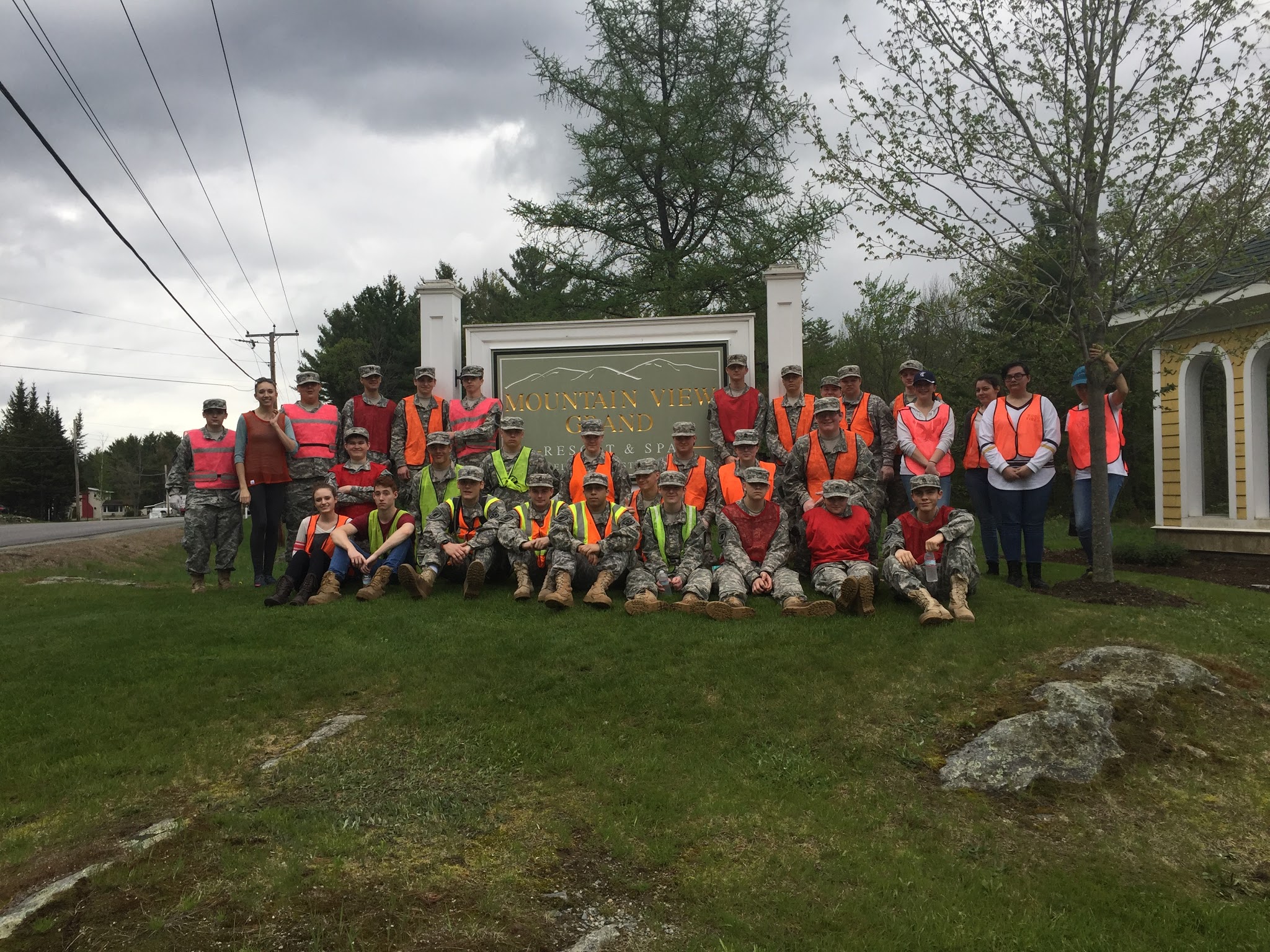     On May 19 several of our cadets, as well as the green team, participated in cleaning our stretch of highway (from the Mountain View Grand to Martin Meadow Pond Rd). We started at the White Mountains Regional High School and made our way up the road, and then back down again, until the roadsides were satisfactorily clean. Despite the ticks and achy feet, the cadets had a great time and look forward to doing it again next year.Memorial Day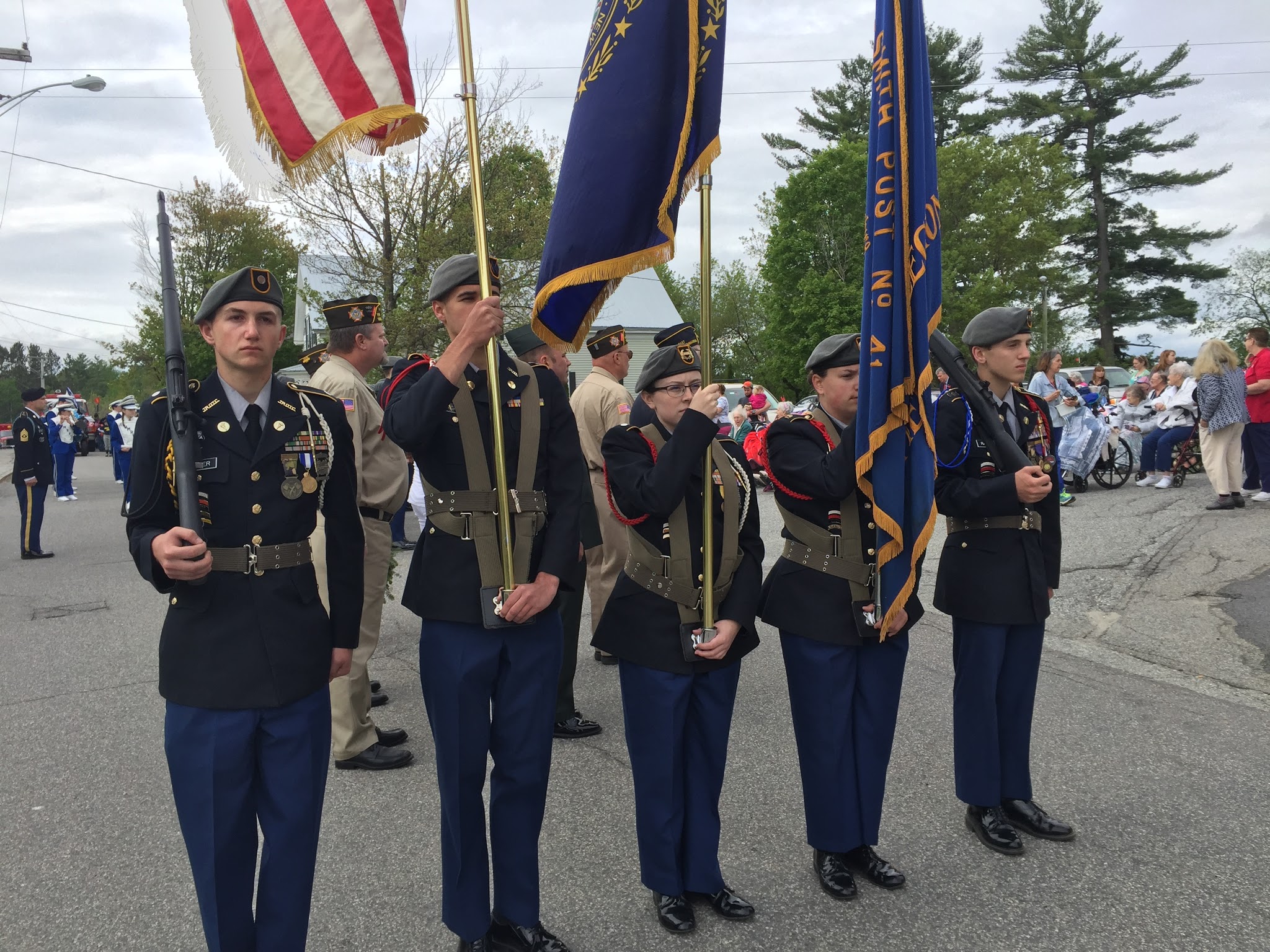     On this day we remembered our fallen soldiers. For many people, Memorial Day celebrates the grand introduction of summer, and they neglect to consider what it really means. The JROTC cadets were not of the people tolerated to forget. We had a class to talk about the origin of, and why we should remember this day. About half of our battalion participated in parades in the area. We had four different color guards, one for each parade. The list of cadets that participated in the color guards will be available on the next page.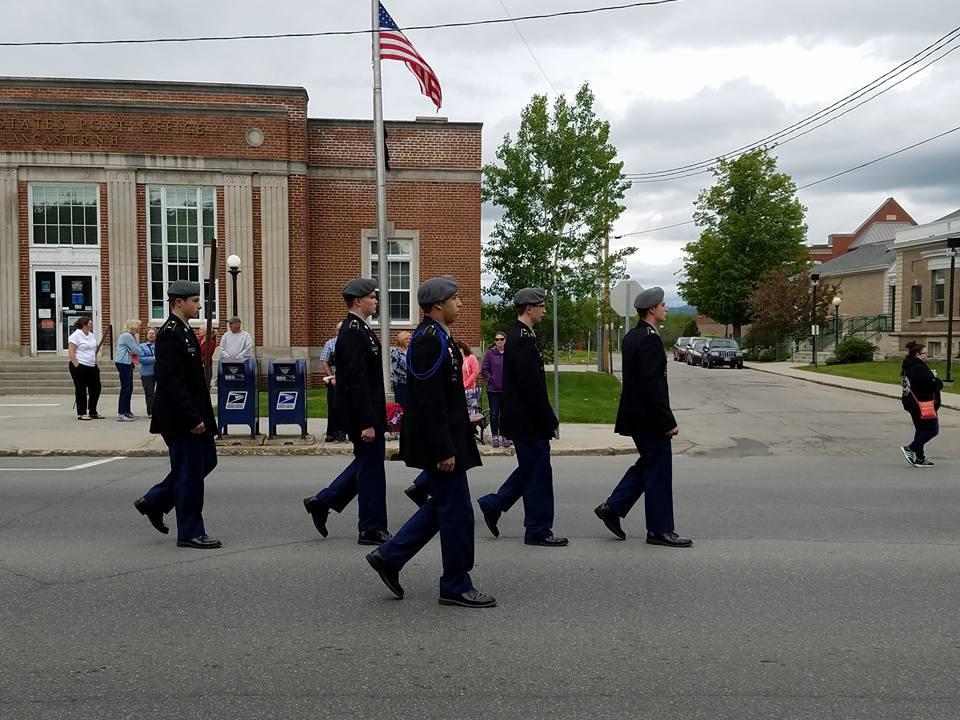 Contact JROTC OfficePhone- 837-2287LTC (Ret) Gearhart Email: Dgearhart@sau36.orgSGM (Ret) Bruno Email: Mbruno@sau36.org      The last Saturday of May brought a very exciting event to our cadets and their families. The annual awards ceremony was a sensational display of what cadets have worked hard for throughout the year. The first half consisted entirely of awards to be given to the best of us. The second half was when we promoted a multitude of cadets, announced the chain of command for next year (right), and said farewell to our seniors in style, although you could argue that that was their own doing.Joke of the Month:A short Polish immigrant went to the DVLA to apply for a driver's license.First, of course, he had to take an eyesight test.The optician showed him a card with the letters.  On the bottom row were these letters:'C Z W I X N O S T A C Z.''Can you read this?' the optician asked.'Read it?' the Polish guy replied - 'I know the fellow.'2017-18 Chain of CommandBattalion Commander:C/LTC Clayton MersingExecutive Officer:C/MAJ Jacqueline LaFlamDeputy Commanding Officer:C/2LT Amie DauphineCommand Sergeant Major:C/CSM Andrew SmithAdministrative Officer (S1):C/SFC David RoseSecurity Officer (S2):C/SFC Nicholas KenisonPlans and Operations Officer (S3):C/2LT Vitoria SheptorSupply and Logistics Officer (S4):C/SFC Ronald MackillopPublic Affairs Officer (S5):C/SFC Tracie(Rin) ShermanAutomation Officer (S6):           C/MSG Christopher RoseBattalion Historian (S7):C/MSG Nicholas HatfieldFundraising Officer (S8):C/SGT Joshua WombleUPCOMING EVENTSUH-60 Flight                               June 7JCLC                                    June 19-23Last Day of School                    June 20Relay for Life                            June 24Whitefield Air Show            June 24-25Boys & Girls State               June 25-30Bretton Woods Parking                July 4NHMS Parking                     July 14-16Lancaster Fair Parking          Sept 1 & 3Memorial Day Color GuardsWhitefield- C/LTC AccardiC/2LT BriggsC/2LT FisherC/CPT RatliffC/SSG RussoLittleton-C/LTC MersingC/SFC ShermanC/2LT FisherC/CPT WinchesterLancaster-C/2LT BriggsC/MSG RoseC/SSG RoyC/SSG RussoTwin Mountain-C/LTC AccardiC/MAJ CaouetteC/SFC RoseC/2LT Sheptor